Formularz zgłoszeniowy na członka komisji konkursowejNazwa , adres, telefon, e-mail organizacji, która zgłasza kandydataImię i nazwisko, telefon kontaktowy, e-mail kandydata na członka komisji konkursowejKandydata zgłaszamy do udziału w pracach komisji konkursowej do oceny ofert w otwartym konkursie ofert w zakresie przedmiotowym*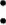 polityki społecznej i przeciwdziałaniu wykluczeniu społecznemu, w tym:l) wsparcie dla osób potrzebujących — pomoc udzielana w formie schronienia,2) prowadzenie placówek dla samotnych rodziców, kobiet w ciąży.Wyrażam zgodę na zgłoszenie mnie do udziału w pracach komisji konkursowej i przetwarzanie moich danych osobowych dla potrzeb związanych z funkcjonowaniem komisji konkursowej.Cieszyn, dnia 						podpis osoby lub osób uprawnionych wskazać wybrany zakres przedmiotowy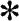 